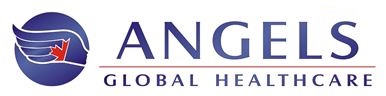 Medical TourismProvider AssessmentSTEP 1Name of Hospital/Clinic: HOSPITAL MEXICO AMERICANO S.C.Date of Commencement (dd-mm-aaaa):  17-02-1958Address: Calle Colomos 2110 Col. Ladrón de Guevara Website:   www.hma.com.mx Clinic /Hospital Telephone: 3648.3333 Main Contact Name:  Daniel Elí Henriquez Jaimes Telephone: 3648.3333 Ext. 231Email: henriquezdaniel@hma.com.mxDo you use electronic records? We are in the process of changing over (approximate time 6 months)What language is documented in medical forms? SpanishWhat languages are available for client care? Spanish and EnglishTotal number of Inpatient Beds: 72Average number of inpatient beds occupied daily: 40Do you have an emergency department? Yes. There is a stabilization area, and a doctor on duty 24 hours, 365 days/year who is accredited in ATLS and ACLS (Advanced Trauma and Cardiovascular Life Support), with prioritized patient attention procedures in place (Triage).If not, how close is the nearest emergency department?How many surgical/operating room theaters are located at your facility? 12 and a delivery room and a room for aquatic deliveriesHow many outpatients were serviced for the last full year? Considering those attended in the emergency area, we service an average of 10,000 patients per year.What is the closest Airport to your facility? 19.6 Miles (About 36 minutes).What are the five top surgical, treatment procedures performed and how many were performed in the last full year:1. Laparoscopic cholecystectomy2. Hernioplasty3. Arthroplasties4. Kidney transplants (an average of 1 or 2 per month)5. Deliveries in general (aquatic, cesarean and natural)Does your facility own and operate a medical transport service that provides Medical Transport Services? No, this is outsourced. Does your facility provide care in homes or hotels? No, but care is available through an agency specialized in this type of service.What are the 3 closest hotels to your facility:1. Country Plaza Hotel  (2.8 miles, 11 minutes)2. Hotel Fiesta Americana Grand Guadalajara Country Club (1.6 miles, 7 minutes)
3. Hotel Quinta Real  (2.2 miles, 9 minutes)Do you have a preferred rate with these hotels? If so, please explain. NoWhat tourist attractions/ activities are available for medical tourism clients? Please list: We do not offer touristic activities, but the following are attractions in the city of Guadalajara.1. Guadalajara Zoo 2. El trompo mágico (Interactive Museum) 3. The Parían plaza in Tlaquepaque (http://en.wikipedia.org/wiki/Tlaquepaque)Do you have preferred rates with any of these attractions/activities? If so, please explain. NoDoes your facility have any certifications/accreditations? Please list.CERTIFICATIONSAdditional Information